		BUYER INTAKE SHEET
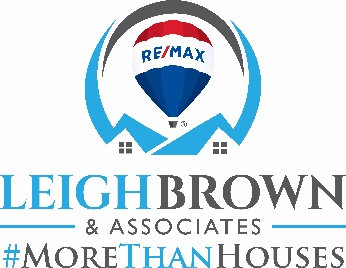 Date:___________________ Lead Generator:________________________________________________ Assigned to: _____________________________________      Status:    A    B    C Referral Fee?  Y/N     To Whom? _____________________________% ______Phone: _______________ Prospect:___________________________________________Spouse:____________________________ Address:______________________________________________________________________________ City:______________________________________State:_______Zip__________________ Home phone:______________________________ Work:_________________________________ Cell:__________________________________________ Fax:__________________________________________ Email:________________________________________________________________________________ Text: Y/N 	Preferred number to text to: ________________________________________________  How do you prefer to be contacted?_______________________________________________________ Own? - Y/N   Rent? - Y/N  	Lease up_________________________ Rent amount: $_____________ If own… is house on market?   Y/N 	 	Have to sell first?   Y/N Working with an agent?   Y/N 	 	 	How long looking?______________________________ Motivation level: 	1 	2 	3 	4 	5 Best time to look: 	AM 	Afternoon 	PM 	Weekend Price range:_______________________________________________ When to move? ______________ Desired areas: _________________________________________________________________________________  # Bedroom(s)______________# Bath(s)_______________ Garage? Y/N ____________________ Special requests: _____________________________________________________________________________ _____________________________________________________________________________________ Initial Consultation:  Date___________________  Time_____________________ Agent___________ Will you be paying cash, or will you need to obtain financing? _______________________ Lender?   Y/N     If yes, company:________________________________________________________ Contact:____________________________________________ Phone:___________________________ Approved amount? ________________________________ Type: __________________     	 	If no, may we have a preferred lender call?  Y/N Referred to:  ACTION:  Send Buyer Book?  Y/N     Relo Package?   Y/N      DATE NEEDED:_________________________  COMPLETED BY:___________________ 